NAČIN PLAČILAPlačilo se izvede na TRR SI 56 04001 0046 570 756, namen tabor VGN ali na sedežu PD Nova Gorica v enem ali dveh obrokih (ob prijavi 80 eur, preostanek prvi dan tabora).Nekaj dni pred začetkom tabora bo sklican sestanek z udeleženci in starši, kjer vas bomo informirali o ostalih podrobnostih.PREVOZ DO/IZ TABORAIz Nove Gorice bo organiziran prevoz z avtobusom. Zadnji dan pridejo starši po svoje mlade naravovarstvenike v tabor.KDOPoletni naravovarstveni tabor je namenjen osnovnošolcem od četrtega do devetega razreda, čemur je program tudi prilagojen.Zdravo, mladi ljubitelj narave!Medtem ko je marsikje po slovenskih gorah še sneg, skupina malo starejših ljubiteljev narave vneto načrtuje, kako ti pripraviti nepozabne počitnice.Poletni naravovarstveni tabor je namenjen osnovnošolcem, ki vas zanima narava, uživanje v njej, njeno preučevanje ali varovanje.Na taboru se boste skozi spoznavanje skrivnosti narave, ki nas bo objemala, naučili bolje jo razumeti in se z njo povezati.Seveda ne na šolski, ampak na super zabaven način. Vsak dan bo poln raznih kratkočasnih aktivnosti.Danijela Medveš,načelnica Odseka za varovanje gorske narave PD Nova Gorica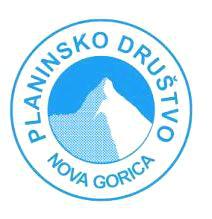 Komisija za varstvo gorske narave pri PZS in Odsek za varstvo gorske narave PD Nova Goricavabita naPOLETNINARAVOVARSTVENITABOR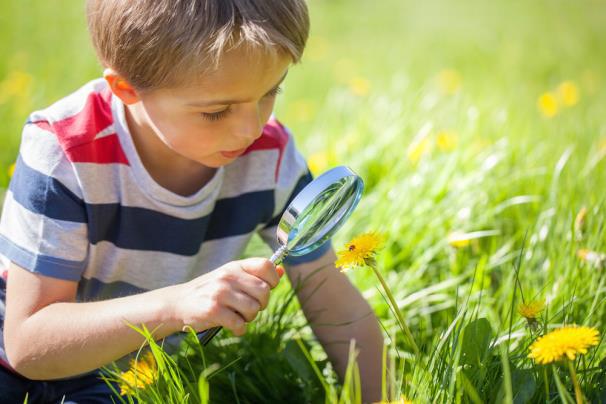 Ob reki Kolpi25. julija - 31. julija 2021KAJbomo počeli?Opazovali bomo razne živalce inrastlince, tudi zdravilne,se čudili čarom nočnega neba,prisluhnili zvokom gozda,odkrivali veščine preživljanjaprostega časa v naravi, se razmigali skozi igro, zapeli ob tabornem ognju, ponagajali vrstnikom, se nasmejali ob družabnih igrah in …no, nekaj pa naj zaenkrat ostane skrivnost Ja, tale tabor je res tako kul, da bi ga bila res škoda zamuditi 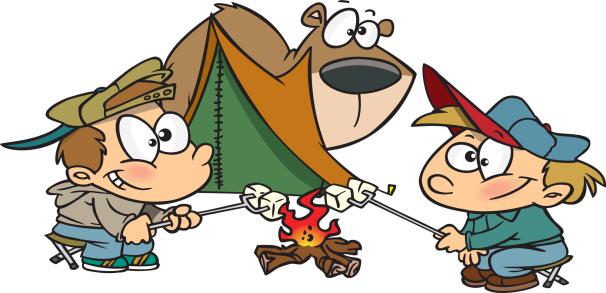 KDAJOd nedelje, 25. julija, do sobote, 31. julija 2021KJETaborili bomo v šotorih ob reki Kolpi.S KOMZ varuhi gorske narave, vodniki in mentorji mladinskega odseka ter biologi, ornitologi in ostalimi ljubitelji narave.KOLIKOPrispevek znaša 150€ in vključuje avtobusni prevoz, taborni prostor, rafting, prehrano in celotno organizacijo tabora.Če se prijavi več otrok iz iste družine, jim pripada popust 20€.KAKO SE PRIJAVIMIzpolnite prijavnico, ki jo dobite na spletni strani PD Nova Gorica  izpolnjeno pošljete preko elektronske pošte na planinskod.novagorica@siol.net s pripisom NARAVOVARSTVENI TABOR 2021 ali prinesete na sedež društva, Bazoviška ulica 4, 5000 Nova Gorica.Prijave zbiramo do zapolnitve mest oziroma do 18. 6. 2021.Vse dodatne informacije dobite na mobitel: 040 222 137.Danijela Medveš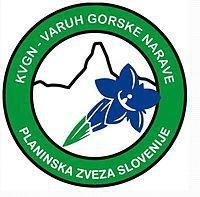 